Pre-CAD Plan for Object ______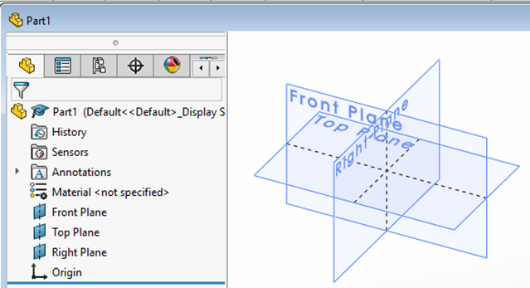 Initial Assumptions: Bulleted Feature Creation Steps (Ex: 1. Top plane Extrude Boss; 2. Right plane Revolve Cut; 3. Face Chamfer; 4. Pattern; 5. Mirror about new Plane 1):More Details on Primary FeaturesFrom Step (#):  ______ Sketch Plane: ________________________ 3D Feature type: ________________________Key Feature Details (dimensions/end conditions): From Step (#):  ______ Sketch Plane: ________________________ 3D Feature type: ________________________Key Feature Details (dimensions/end conditions): Potential Challenges: 